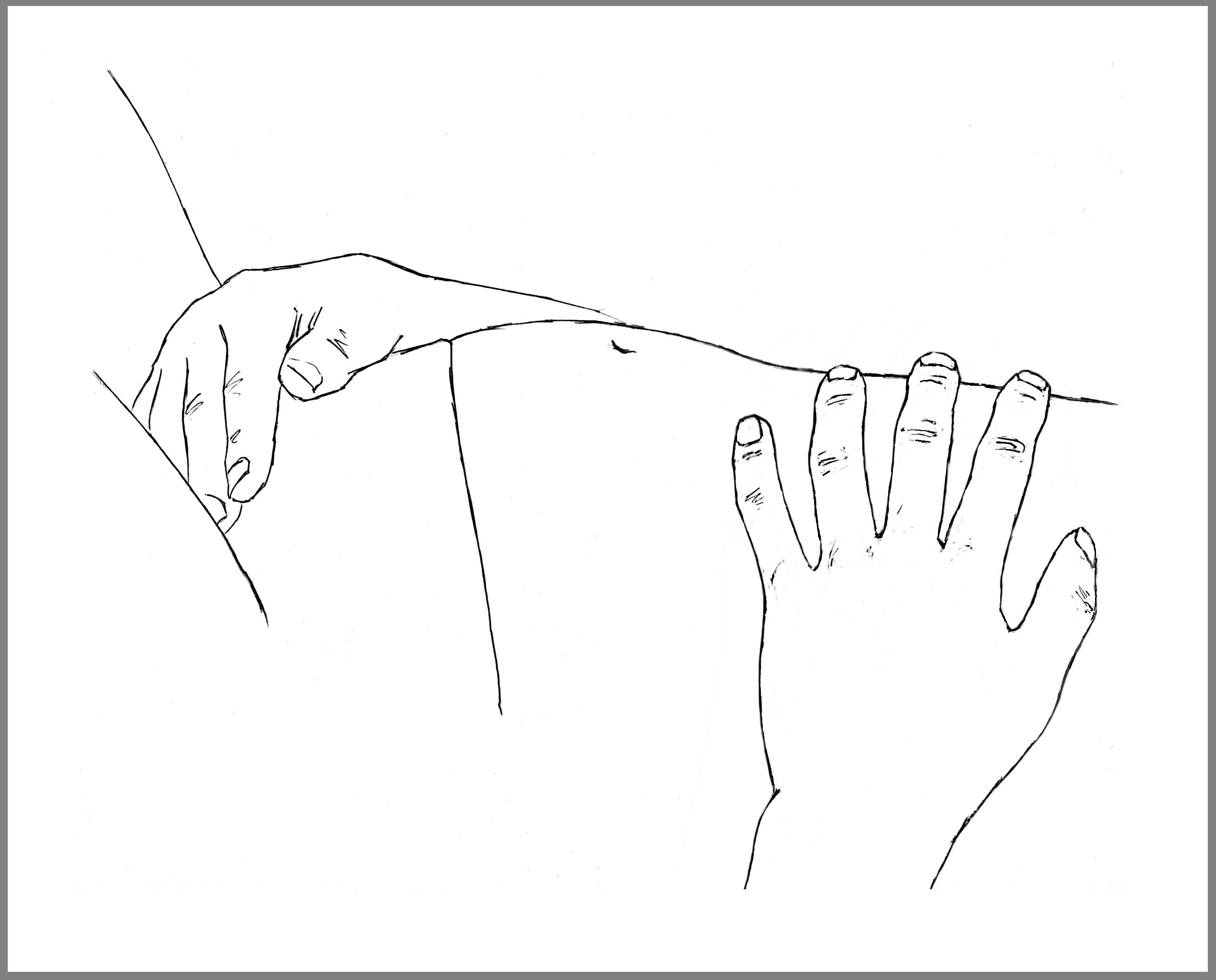 SNIFF in through the noseFLOP, swell or fill out your soft stomachDROP, release or open at the back passage -backwardsDo all three (Sniff Flop & Drop) at exactly the same timeTry to feel that the sniff-in connects with the pelvic floor to LET GO      The less effort the better the connection will be – don’t force itStay on the in-breath for 3 seconds keeping the stomach softExhale with a soft ‘hah’ as if cleaning your glasses
Keep doing this for 5-10 minutes lying on your back with your knees bent or lying on your side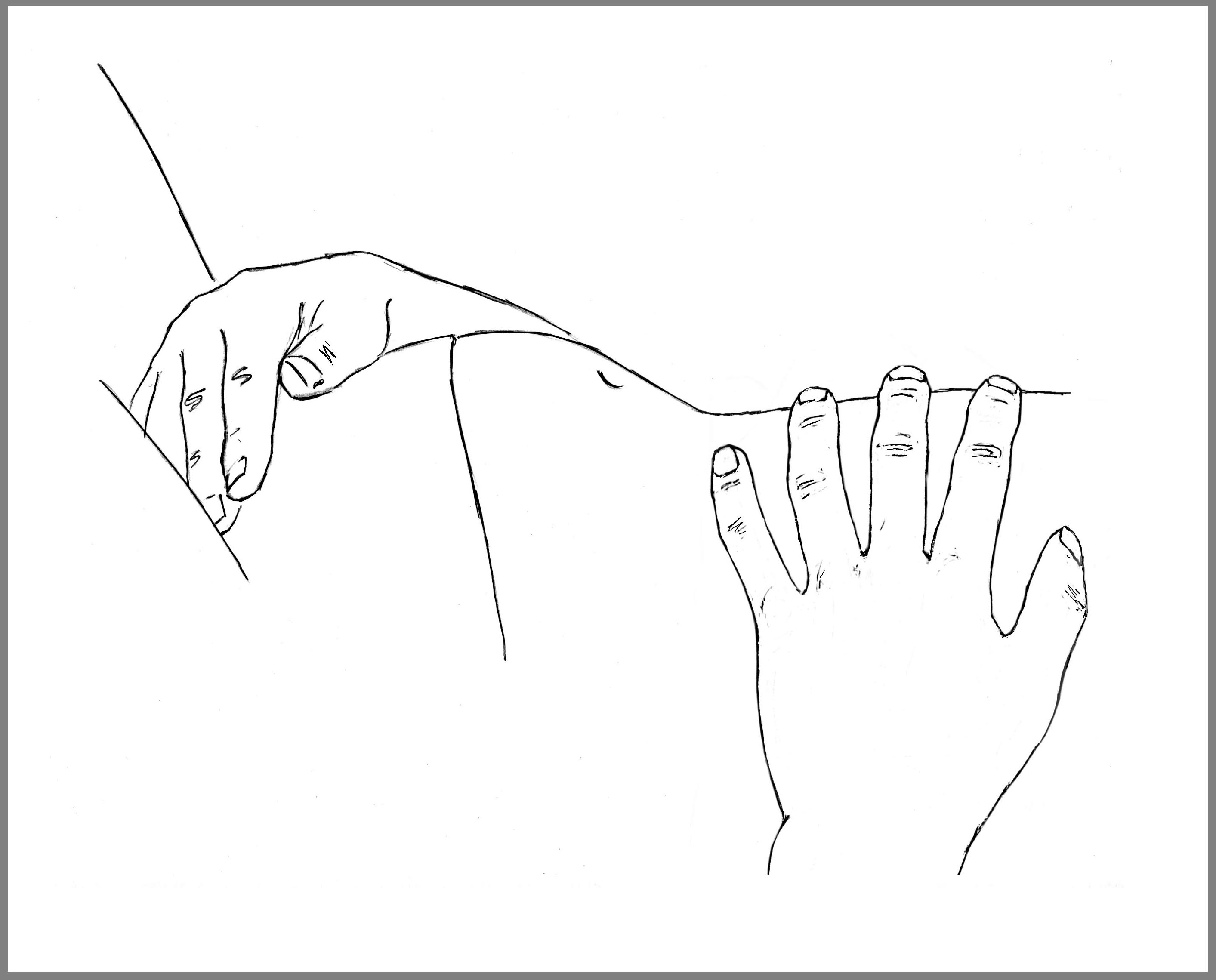                                                                         DON’T brace, hold or force your upper abdomen                                                                                  DON’T push down with the ribs                                                                                 DON’T try too hard                                                                                 DON’T lift your chest  THE STOMACH SHOULD NEVER BE TENSE AS YOU BREATHE IN !                                                      